Утверждаю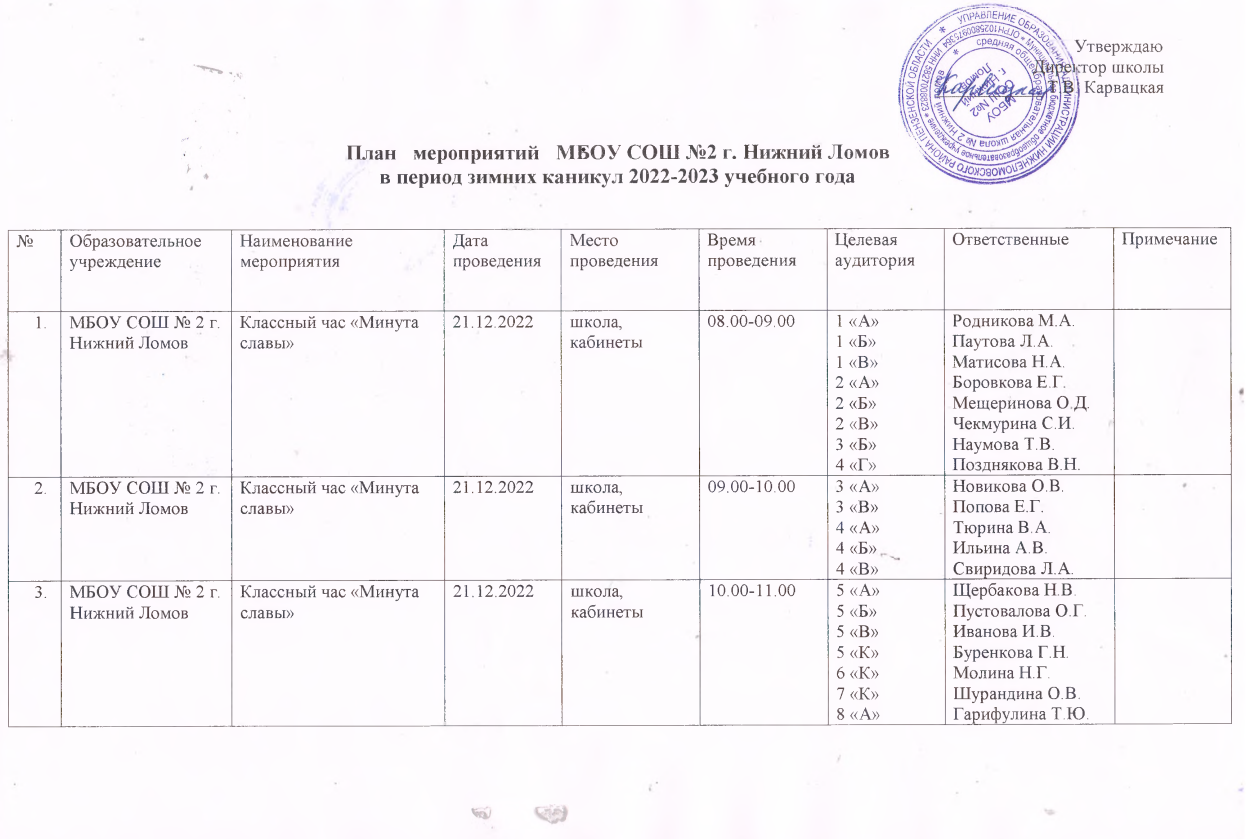 Директор школы____________ Т.В. КарвацкаяПлан   мероприятий   МБОУ СОШ №2 г. Нижний Ломовв период зимних каникул 2022-2023 учебного года№Образовательное учреждениеНаименование мероприятияДата проведенияМесто проведенияВремя проведенияЦелевая аудиторияОтветственныеПримечание1МБОУ СОШ № 2 г. Нижний ЛомовКлассный час «Минута славы»21.12.2022школа, кабинеты08.00-09.001 «А»1 «Б»1 «В»2 «А»2 «Б»2 «В»3 «Б»4 «Г»Родникова М.А.Паутова Л.А.Матисова Н.А.Боровкова Е.Г.Мещеринова О.Д.Чекмурина С.И.Наумова Т.В.Позднякова В.Н.2МБОУ СОШ № 2 г. Нижний ЛомовКлассный час «Минута славы»21.12.2022школа, кабинеты09.00-10.003 «А»3 «В»4 «А»4 «Б»4 «В»Новикова О.В.Попова Е.Г.Тюрина В.А.Ильина А.В.Свиридова Л.А.3МБОУ СОШ № 2 г. Нижний ЛомовКлассный час «Минута славы»21.12.2022школа, кабинеты10.00-11.005 «А»5 «Б»5 «В»5 «К»6 «К»7 «К»8 «А»8 «Б»8 «К»9 «А»9 «Б»9 «К»10 «А»11 «А»11 «К»Щербакова Н.В.Пустовалова О.Г.Иванова И.В.Буренкова Г.Н.Молина Н.Г.Шурандина О.В.Гарифулина Т.Ю.Чекаева Е.А.Бессонова Я.Н.Токарева Н.А.Чичкова И.В.Кусмарова М.П.Климова О.В.Десятова Е.А.Бессолаева Г.А.4МБОУ СОШ № 2 г. Нижний ЛомовКлассный час «Минута славы»21.12.2022школа, кабинеты11.00-12.006 «А»6 «Б»6 «В»7 «А»7 «Б»Смагина Е.Е.Глебова Н.А.Манторова Н.С.Сударикова Л.В.Царева О.Е.5МБОУ СОШ № 2 г. Нижний ЛомовЗональный этап соревнований по «КЭС-Баскет»22.12.2022с. Вадинск08.00Чекаева Е.А.6МБОУ СОШ № 2 г. Нижний ЛомовИгровая программа «А у нас каникулы!»22.12.2022территория щколы08.00-09.001 «А»1 «Б»1 «В»Родникова М.А.Паутова Л.А.Матисова Н.А.7МБОУ СОШ № 2 г. Нижний ЛомовИгровая программа «Новогодний переполох»22.12.2022территория щколы08.00-09.002 «А»2 «Б»2 «В»3 «Б»4 «Г»Боровкова Е.Г.Мещеринова О.Д.Чекмурина С.И.Наумова Т.В.Позднякова В.Н.МБОУ СОШ № 2 г. Нижний ЛомовИгровая программа «Дед Мороз в кроссовках»22.12.2022территория щколы9.30-10.303 «А»3 «В»4 «А»4 «Б»4 «В»Новикова О.В.Попова Е.Г.Тюрина В.А.Ильина А.В.Свиридова Л.А.МБОУ СОШ № 2 г. Нижний ЛомовБилет в будущее22.12.2022территория щколы11.00-12.006 «А»Акимова М.С.МБОУ СОШ № 2 г. Нижний ЛомовАкция «Спортивный зал открыт для всех»(секция «Мини футбол»)22. 12.2022Спортивный зал18.00-20.00Чекаева Е.А.МБОУ СОШ № 2 г. Нижний ЛомовЗональный этап соревнований по «КЭС-Баскет»23.12.2022с. Вадинск08.00Носов А.В.МБОУ СОШ № 2 г. Нижний ЛомовИгровая программа «Дед Мороз в кроссовках»23.12.2022территория щколы08.00-09.001 «А»1 «Б»1 «В»Родникова М.А.Паутова Л.А.Матисова Н.А.МБОУ СОШ № 2 г. Нижний ЛомовИгровая программа «А у нас каникулы!»23.12.2022территория щколы08.00-09.002 «А»2 «Б»2 «В»3 «Б»4 «Г»Боровкова Е.Г.Мещеринова О.Д.Чекмурина С.И.Наумова Т.В.Позднякова В.Н.МБОУ СОШ № 2 г. Нижний ЛомовИгровая программа «Новогодний переполох»23.12.2022территория щколы09.30-10.303 «А»3 «В»4 «А»4 «Б»4 «В»Новикова О.В.Попова Е.Г.Тюрина В.А.Ильина А.В.Свиридова Л.А.44МБОУ СОШ № 2 г. Нижний ЛомовАкция «Спортивный зал открыт для всех»(секция «Волейбол»)23.12.2022Спортивный зал18.00-20.00Павлов Я.А.МБОУ СОШ № 2 г. Нижний ЛомовИнформационный час «Мои успехи»24.12.2022школа 10.00-11.008 «К»Бессонова Я.Н.МБОУ СОШ № 2 г. Нижний ЛомовАкция «Спортивный зал открыт для всех»(секция «Баскетбол»)24.12.2022Спортивный зал17.00-19.00Носов А.В.МБОУ СОШ № 2 г. Нижний ЛомовАкция «Наряди елочку»26.12.2022Актовый зал11.00-12.0011 «А»11 «К»Десятова Е.А.Бессолаева Г.А.МБОУ СОШ № 2 г. Нижний Ломов«Физика вокруг нас»26.12.2022Кабинет11.00-12.007 «К»Шурандина О.В.МБОУ СОШ № 2 г. Нижний ЛомовАкция «Спортивный зал открыт для всех»(секция «Баскетбол»)26.12.2022Спортивный зал18.00-20.00Носов А.В.МБОУ СОШ № 2 г. Нижний ЛомовКлассный час «Итоги четверти»27.12.2022школа, кабинеты08.00-09.001 «А»1 «Б»1 «В»2 «А»2 «Б»2 «В»3 «Б»4 «Г»Родникова М.А.Паутова Л.А.Матисова Н.А.Боровкова Е.Г.Мещеринова О.Д.Чекмурина С.И.Наумова Т.В.Позднякова В.Н.МБОУ СОШ № 2 г. Нижний ЛомовКлассный час «Итоги четверти»27.12.2022школа, кабинеты09.00-10.003 «А»3 «В»4 «А»4 «Б»4 «В»Новикова О.В.Попова Е.Г.Тюрина В.А.Ильина А.В.Свиридова Л.А.МБОУ СОШ № 2 г. Нижний ЛомовКлассный час «Итоги четверти»27.12.2022школа, кабинеты10.00-11.005 «А»5 «Б»5 «В»5 «К»6 «К»7 «К»8 «А»8 «Б»8 «К»9 «А»9 «Б»9 «К»10 «А»11 «А»11 «К»Щербакова Н.В.Пустовалова О.Г.Иванова И.В.Буренкова Г.Н.Молина Н.Г.Шурандина О.В.Гарифулина Т.Ю.Чекаева Е.А.Бессонова Я.Н.Токарева Н.А.Чичкова И.В.Кусмарова М.П.Климова О.В.Десятова Е.А.Бессолаева Г.А.МБОУ СОШ № 2 г. Нижний ЛомовКлассный час «Итоги четверти»27.12.2022школа, кабинеты11.00-12.006 «А»6 «Б»6 «В»7 «А»7 «Б»Смагина Е.Е.Глебова Н.А.Манторова Н.С.Сударикова Л.В.Царева О.Е.МБОУ СОШ № 2 г. Нижний Ломов«Подсолнушки»27.12.2022Актовый зал11.00-12.009 «К»Айдарова Т.Н.1МБОУ СОШ № 2 г. Нижний ЛомовНовогоднее представление «Новогодняя сказка»28.12.2022Актовый зал09.30-10.301 «А»1 «Б»Родникова М.А.Паутова Л.А.2МБОУ СОШ № 2 г. Нижний ЛомовНовогоднее представление «Новогодняя сказка»28.12.2022Актовый зал11.00-12.001 «В»2 «В»Матисова Н.А.Чекмурина С.И.3МБОУ СОШ № 2 г. Нижний ЛомовНовогоднее представление «Новогодняя сказка»28.12.2022Актовый зал12.30-13.303 «Б»3 «В»Наумова Т.В.Попова Е.Г.4МБОУ СОШ № 2 г. Нижний Ломов «Новогодний квест»28.12.2022Актовый зал14.00-15.004 «А»4 «Б»4 «Г»Тюрина В.А.Ильина А.В.Позднякова В.Н.5МБОУ СОШ № 2 г. Нижний ЛомовНовогоднее представление «Новогодняя сказка»28.12.2022Актовый зал15.30-16.307 «А»7 «Б»7 «К»Сударикова Л.В.Царева О.Е.Шурандина О.В.6МБОУ СОШ № 2 г. Нижний Ломов «А у нас Новый Год»28.12.2022Актовый зал16.45-17.458«А»8«Б»8 «К»Гарифулина Т.Ю.Чекаева Е.А.Бессонова Я.Н.7МБОУ СОШ № 2 г. Нижний Ломов «А у нас Новый Год»28.12.2022Актовый зал18.00-19.009«А»9«Б»9 «К»Токарева Н.А.Чичкова И.В.Кусмарова М.П.8МБОУ СОШ № 2 г. Нижний ЛомовЛыжный поход «В гости к зимней сказке»28.12.2022Лесопарковая зона Юго-западного микрорайона10.005 «Б»Пустовалова О.Г.9МБОУ СОШ № 2 г. Нижний ЛомовНовогоднее представление «Новогодняя сказка»29.12.2022Актовый зал09.30-10.302 «А»2 «Б»Боровкова Е.Г.Мещеринова О.Д.10МБОУ СОШ № 2 г. Нижний ЛомовНовогоднее представление «Новогодняя сказка»29.12.2022Актовый зал11.00-12.003 «А»4 «В»Новикова О.В.Свиридова Л.А.11МБОУ СОШ № 2 г. Нижний Ломов «Новогодние таланты»29.12.2022Актовый зал12.30-13.305 «А»5 «Б»Щербакова Н.В.Пустовалова О.Г.12МБОУ СОШ № 2 г. Нижний Ломов «Новогодние таланты»29.12.2022Актовый зал14.00-15.005 «В»5 «К»Иванова И.В.Буренкова Г.Н.13МБОУ СОШ № 2 г. Нижний Ломов «Новогодний квест»29.12.2022Актовый зал15.30-16.306«А»6 «Б»6 «В»6«К»Болеева О.Н.Глебова Н.А.Манторова Н.С.Молина Н.Г.14МБОУ СОШ № 2 г. Нижний Ломов «Новогодний батл»29.12.2022Актовый зал17.00-19.0010«А»11«А»11 «К»Климова О.В.Десятова Е.А.Бессолаева Г.А.15МБОУ СОШ № 2 г. Нижний Ломов«Новогодний бал»29.12.2022Тарханы4 «Б»4 «Г»Ильина А.В.Позднякова В.Н.МБОУ СОШ № 2 г. Нижний ЛомовАкция «Школа – наш второй дом» 30.12.2022Актовый зал11.00-12.0010 «А»Климова О.В.Наумова Т.В.Царева О.Е.16МБОУ СОШ № 2 г. Нижний ЛомовСпектакль «Дюймовочка»30.12.2022Драмтеатрг. Пенза1 «А»Родникова М.А.17МБОУ СОШ № 2 г. Нижний ЛомовМастер-класс по по изготовлению новогодних украшений «Мастерская Деда Мороза»30.12.2022МБОУ ДО ЦДТ11.00-12.006 «А»Болеева О.Н.18МБОУ СОШ № 2 г. Нижний Ломов«Веселый сугроб» (трудовой десант)30.12.2022Территория школы13.00-14.008 «К»Кусмаров А.С.Жулябин Н.В.20МБОУ СОШ № 2 г. Нижний ЛомовАкция «Спортивный зал открыт для всех»(секция «Спортивные игры»)30.12.2022Спортивный зал18.00-20.00Смагина Е.Е.19МБОУ СОШ № 2 г. Нижний Ломов«А у нас во дворе…» (трудовой десант)31.12.2022Территория школы12.00-13.009 «К»Кусмарова М.П.Кусмаров А.С.21МБОУ СОШ № 2 г. Нижний ЛомовНовогодний праздник «Новогодний переполох»02.01.2023РЦКИ10.00-11.003«А»Новикова О.В.22МБОУ СОШ № 2 г. Нижний Ломов«Чудеса у новогодней елки»02.01.2023пл. Ленина13.00-14.002 «Б»3 «Б»3 «В»4 «В»5 «Б»5 «К»7 «Б»Царева О.Е. Наумова Т.В.Попова Е.Г.Свиридова Л.А.Бессонова Я.Н.Буренкова Г.Н.23МБОУ СОШ № 2 г. Нижний ЛомовКонкурс узоров на снегу «Цветная метель»02.01.2023Территория ЦДТ12.00-13.006 «Б»Глебова Н.А.24МБОУ СОШ № 2 г. Нижний ЛомовАкция «Спортивный зал открыт для всех»(секция «Баскетбол»)02.01.2023Спортивный зал18.00-20.00Носов А.В.25МБОУ СОШ № 2 г. Нижний Ломов«По снежным дорожкам» (трудовой десант)02.01.2023Территория школы14.00-15.0010Климова О.В.Павлов Я.А.26МБОУ СОШ № 2 г. Нижний Ломов«Подсолнушки»03.01.2023Территория школы13.15-14.459 «К»Айдарова Т.Н.27МБОУ СОШ № 2 г. Нижний ЛомовПешая экскурсия по историческим местам г. Нижний Ломов03.01.2023улицы города15.00-16.007 «А»Сударикова Л.В.28МБОУ СОШ № 2 г. Нижний Ломов«Огонь – друг, огонь – враг»03.01.2023пожарная часть11.00-12.002 «В»Чекмурина С.И.29МБОУ СОШ № 2 г. Нижний ЛомовМузыкальная развлекательная программа «Песни нового года»03.01.2023МБОУ ДО ЦДТ15.00-16.006 «В»Манторова Н.С.30МБОУ СОШ № 2 г. Нижний ЛомовАкция «Спортивный зал открыт для всех»(секция «Спортивные игры»)03.01.2023Спортивный зал18.00-20.00Айдарова Т.Н.31МБОУ СОШ № 2 г. Нижний Ломов«Веселый сугроб» (трудовой десант)03.01.2023Территория школы14.00-15.0011 «А»11 «К»Десятова Е.А.Бессолаева Г.А.32МБОУ СОШ № 2 г. Нижний ЛомовПоход «Звездный»04.01-07.01Атмис, Лещиново, Головинщев, Каменка7 «Б»Царева О.Е.33МБОУ СОШ № 2 г. Нижний Ломов«Физика вокруг нас»04.01.2023Территория школы13.30-15.00Шурандина О.В.34МБОУ СОШ № 2 г. Нижний ЛомовИгра-путешествие «Новый год идет по свету»04.01.2023СЮТ14.00-15.005 «В»Иванова И.В.35МБОУ СОШ № 2 г. Нижний ЛомовАкция «Спортивный зал открыт для всех»(секция «Спортивные игры»)04.01.2023Спортивный зал18.00-20.00Акимова М.С.36МБОУ СОШ № 2 г. Нижний Ломов«Никто кроме нас…» (трудовой десант)04.01.2023Территория школы14.00-15.009 «Б»Чичкова И.В.Жулябин Н.В.37МБОУ СОШ № 2 г. Нижний ЛомовРегиональный этап соревнований по мини-футболу04.01.2023г. ПензаУрмашов М.А.38МБОУ СОШ № 2 г. Нижний ЛомовНовогодняя встреча «Разверни белый лист января…»05.01.2023СЮТ15.00-16.008 «А»Гарифулина Т.Ю.39МБОУ СОШ № 2 г. Нижний Ломов«А у нас во дворе…» (трудовой десант)05.01.2023территория школы14.00-15.008 «Б»Чекаева Е.А.Носов А.В.40МБОУ СОШ № 2 г. Нижний ЛомовАкция «Спортивный зал открыт для всех»(секция «Мини футбол»)05.01.2023Спортивный зал18.00-20.00Чекаева Е.А.41МБОУ СОШ № 2 г. Нижний ЛомовРегиональный этап соревнований по мини-футболу05.01.2023г. ПензаУрмашов М.А.42МБОУ СОШ № 2 г. Нижний ЛомовМастер-класс по изготовлению новогоднего ангелочка06.01.2022СЮТ14.00-15.006 «К»Молина Н.Г.43МБОУ СОШ № 2 г. Нижний Ломов«Жар-птица». Новогодняя сказка по мотивам сказки Ершова «Конек-горбунок»06.01.2023Филармонияг. Пенза2 «А»Боровкова Е.Г.44МБОУ СОШ № 2 г. Нижний ЛомовАкция «Спортивный зал открыт для всех»(секция «Волейбол»)06.01.2023Спортивный зал18.00-20.00Павлов Я.А.45МБОУ СОШ № 2 г. Нижний Ломов«Много снега не бывает…» (трудовой десант)06.01.2023территория школы14.00-15.009 «А»Токарева Н.А.Павлов Я.А.46МБОУ СОШ № 2 г. Нижний ЛомовНовогодняя театрализованная игровая программа «Приключения у Новогодней ёлки»06.01.2023пл. Ленина13.00-14.001 «Б»1 «В»Паутова Л.А.Матисова Н.А.47МБОУ СОШ № 2 г. Нижний ЛомовСпортивно-развлекательная программа «Весёлая метла»08.01.2023Территория ЦДТ15.00-16.007«К»Шурандина О.В.48МБОУ СОШ № 2 г. Нижний ЛомовИгровая программа у главной елки города «В снежном царстве, морозном государстве»08.01.2023пл. Ленина13.00-14.004 «А»5 «А»Тюрина В.А.Щербакова Н.В.